かがやきライフタウン大垣２０２３・秋のつどい参加団体募集要項１　趣　　旨本市では、市の地域資源を生かしながら、文化、スポーツ、福祉、環境、緑化、防犯・防災など、様々な分野において、市民の皆さんの能力や個性を発揮できる場を創出し、住みよいまちづくりを進めるため、「かがやきライフタウン構想」を推進しています。こうした中、市民の皆さんが社会参加や地域貢献などを通して、自己実現や生きがいを実感でき、「一人ひとりがかがやけば、まちもかがやく」まちづくりを進めるため、「かがやきライフタウン大垣2023・秋のつどい」を開催します。２　開催日時令和5年11月5日（日）10:00～1５：00※9時30分からオープニングセレモニーを開催（9時15分～会場入場可）※「大垣駅通りフェス」と同日開催３　会　　場大垣城ホールおよび大垣公園芝生広場（郭町2丁目53番地）４　募集内容次の3区分への参加団体を募集します。※1　同一区分への応募は1団体1区分まで（他の区分との重複は可）。※2　主催者側からの謝礼・交通費の支給はありません。⑴　かがやき活動紹介団体の活動をパネル等により紹介していただきます。①　募集団体数					…　50団体②　提供スペース				…　幅1.8m③　机、電源は必要に応じて提供します。会場内の音量抑制にご協力ください。⑵　かがやき体験工房（創作体験コーナー）参加体験型の事業により団体の活動を紹介していただきます。①　募集団体数					…　15団体②　ブースの大きさ			  …　3.6m×5.4m③　机、椅子・電源は必要に応じて提供します。※ フリーマーケットの募集は行いませんが、作品や材料の販売は可とします。⑶　かがやきステージ発表音楽やダンスなどの活動成果を披露していただきます。①　募集団体数					…　10団体②　発表時間						…　1団体15分５　応募資格市内で活動実績のある市民活動団体等（社会貢献活動に取り組む企業を含む）。※政治、宗教、営利活動団体は対象外。なお、次の日程で、参加団体説明会を開催しますので必ず出席してください。 と　　き　　　① 10月20日(金)　19:00～20:30② 10月21日(土)　10:30～12:00※①、②のいずれかに出席してください⑵　ところ		大垣市多目的交流イベントハウス（郭町2丁目28番地）６　申込方法別紙「団体参加申込書」に必要事項を記入し、8月31日（木）までに大垣市まちづくり市民活動支援センターへ提出してください。※LINE、電子メール、FAX可７　参　加　費無料８　参加団体の選定参加申込書等を審査し、参加団体を決定します。審査のため詳しい説明を求める場合があります。審査の結果は、9月25日頃に応募団体にご連絡します。※申込多数の場合は、抽選とさせていただきます。９　その他出展場所などは、主催者側で決定しますので、予めご了承ください。【申込及び問い合わせ先】〒５０３－０８８７　大垣市郭町２丁目２８番地　多目的交流イベントハウス内大垣市まちづくり市民活動支援センターかがやきライフタウン大垣イベント実行委員会「秋のつどい」係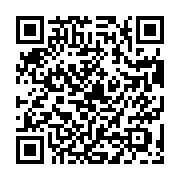 電　　話：０５８４－７５－０３９４　ファクス：０５８４－７５－０４５２電子メール：machizukuri@ogaki-tv.ne.jp 